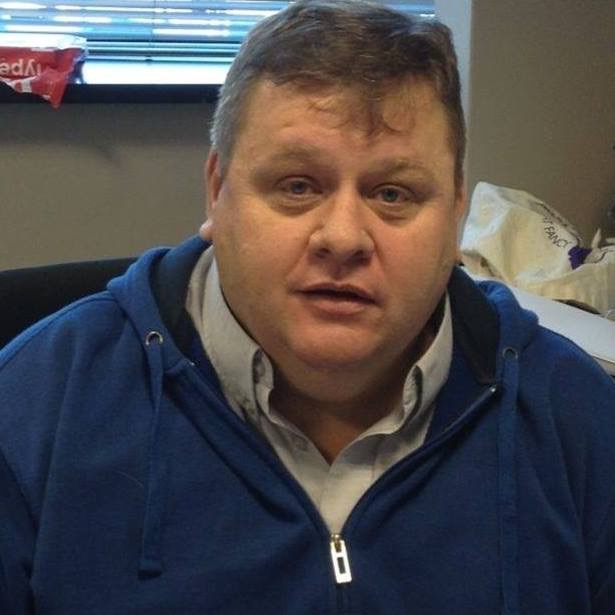 Jan van RooyenEmail Address:janvanrooyen1000@gmail.comWebsite/Portfolio:N/ACAT JUDGINGJudging QualificationsApprox Date/sPersian/ Exotic/ Chinchilla Longhair - 2000Siamese/Oriental - 2002Medium Hair Breeds - 1999Foreign Breeds - 1997Final Status: Qualified to Judge All Breeds.International JudgingAustralia (ACF and CCCA), China (CFA), The Netherlands (FIFe), Czech Republic (FIFe), UK (GCCF), Italy (FIFe) & USA (CFA & TICA)CAT JUDGINGJudging QualificationsApprox Date/sPersian/ Exotic/ Chinchilla Longhair - 2000Siamese/Oriental - 2002Medium Hair Breeds - 1999Foreign Breeds - 1997Final Status: Qualified to Judge All Breeds.International JudgingAustralia (ACF and CCCA), China (CFA), The Netherlands (FIFe), Czech Republic (FIFe), UK (GCCF), Italy (FIFe) & USA (CFA & TICA)CAT FANCY INVOLVEMENTClub/sRand Cat Club - TreasurerGoverning CouncilTreasurer since 1999International Liaison OfficerJudges CouncilTreasurerCat of the YearWCC Co-ordinatorCAT FANCY INVOLVEMENTClub/sRand Cat Club - TreasurerGoverning CouncilTreasurer since 1999International Liaison OfficerJudges CouncilTreasurerCat of the YearWCC Co-ordinatorCAT BREEDINGRegistered Cattery/Catteries1989 Zion CatteryBreed/sBurmeseTonkineseCat Show HistoryExhibitor for over 20 years.Multiple Supreme ChampionsProud owner and breeder of the first lilac Burmese to obtain Supreme Champion status in South Africa in 1997CAT BREEDINGRegistered Cattery/Catteries1989 Zion CatteryBreed/sBurmeseTonkineseCat Show HistoryExhibitor for over 20 years.Multiple Supreme ChampionsProud owner and breeder of the first lilac Burmese to obtain Supreme Champion status in South Africa in 1997CAT RELATED ARTICLES WRITTEN OR PRESENTEDTitlePresented to the SA Council of Cat Judges in 2005What is the look of the South African TonkineseCAT RELATED ARTICLES WRITTEN OR PRESENTEDTitlePresented to the SA Council of Cat Judges in 2005What is the look of the South African TonkineseSKILLSLanguages Spoken – English, AfrikaansLanguages Written – English, AfrikaansSKILLSLanguages Spoken – English, AfrikaansLanguages Written – English, Afrikaans